Р Е Ш Е Н И ЕВ соответствии с Федеральным законом от 06.10.2003 г. №131-ФЗ "Об общих принципах организации местного самоуправления в Российской Федерации", частью 1 статьи 1 Закона Волгоградской области от 29.05.2014 г. №70-ОД "О некоторых вопросах формирования органов местного самоуправления в Волгоградской области", Уставом Орловского сельского поселения, Орловская сельская Дума Р Е Ш И Л А:Избрать председателя Орловской сельской Думы из состава Орловской сельской Думы для формирования состава Городищенской районной Думы следующего депутата: Аникушина Юрия АлександровичаНаправить настоящее решение в Городищенскую районную Думу и Территориальную избирательную комиссию Городищенского района.Опубликовать настоящее решение в местной газете и разместить на официальном сайте администрации Орловского сельского поселения.Настоящее решение вступает в силу после его официального опубликования.Глава   Орловского сельского поселения                                                                    Ф.М. Грачёв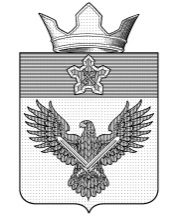 ОРЛОВСКАЯ СЕЛЬСКАЯ ДУМАул. Советская, 24, с.Орловка, Городищенский район, Волгоградская область, 403014тел. (8 844-68) 4-82-35б 4-82-41E-mail: mo_orlovka@mail.ruот 26.09.2014 года№ 1/1«Об  избрании  председателя Орловской сельской думы на не освобожденной основе »